Fragebogen Unterbringung von Flüchtlingen aus der Ukraine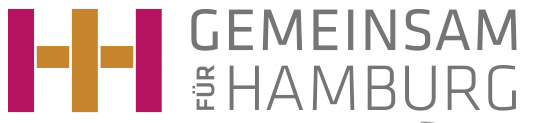 Email: hieber@gemeinsam-fuer-hamburg.deWelche Unterkunft ist konkret verfügbar?  Adresse wie oben     Andere:  Weitere Info Ich bin damit einverstanden, dass meine Daten erfasst, gespeichert und für Kommunikationszwecke verarbeitet werden. Meine Daten werden ausschließlich zweckgebunden genutzt.Name: Anschrift: Tel./E-Mail/WhatsAppSprachkentnisse: PKW zum Abholen   Ja              Nein o Wieviele Personen können untergebracht werden? 	 nur Frauen u. Kinder	 ganze Familieno Wieviele Zimmer sind vorhanden? Dusche / WC / Mitbenutzung ? eigene ?  Küchenbenutzung:   möglich ?  eigene vorhanden:  ?o Unterbringung, Dauer: wenige Tage   für einige Wochen längerfristigo frühester möglicher Termin abo Sind Haustiere erlaubt und wenn ja, nur bestimmte Haustiere?Welche Gemeinde würde beten und unterstützen?  evtl. Pastor: Name / Tel : 